Специальный союз по международной классификации промышленных образцов (Локарнский союз)АссамблеяТридцать пятая (21-я очередная) сессияЖенева, 5 – 14 октября 2015 г.отчет принят Ассамблеей На рассмотрении Ассамблеи находились следующие пункты сводной повестки дня (документ A/55/1):  1, 2, 3, 4, 5, 6, 10, 11, 31 и 32.Отчеты об обсуждении указанных пунктов содержатся в Общем отчете (документ A/55/13).Председателем Ассамблеи был избран г-н Кунихо Фусими (Япония);  а заместителями Председателя — г-н Линь Сяоюэ (Китай) и г-жа Светлана Копецка (Чешская Республика).[Конец документ]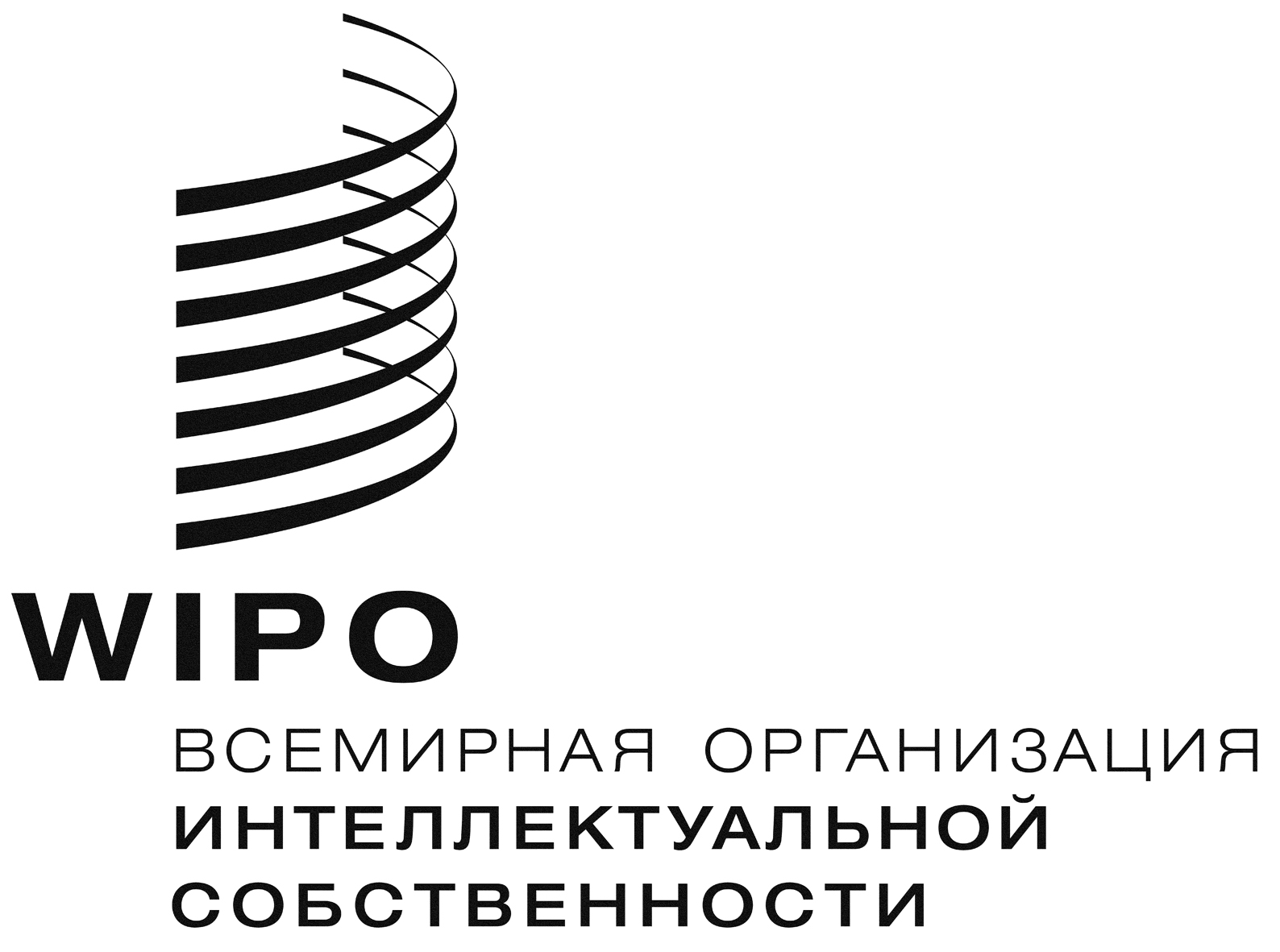 RLO/a/35/1LO/a/35/1LO/a/35/1оригинал:  английскийоригинал:  английскийоригинал:  английскийдата:  5 ФЕВРАЛЯ 2016 г. дата:  5 ФЕВРАЛЯ 2016 г. дата:  5 ФЕВРАЛЯ 2016 г. 